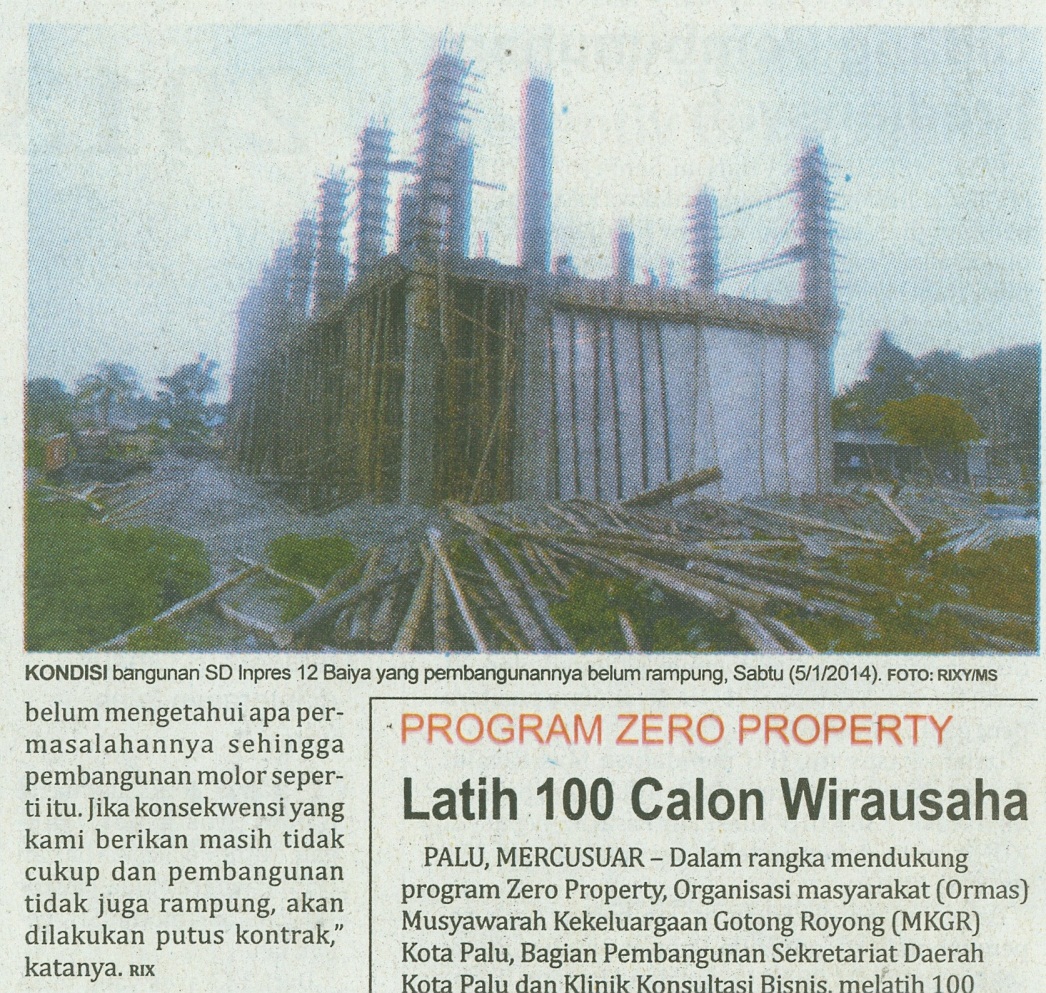 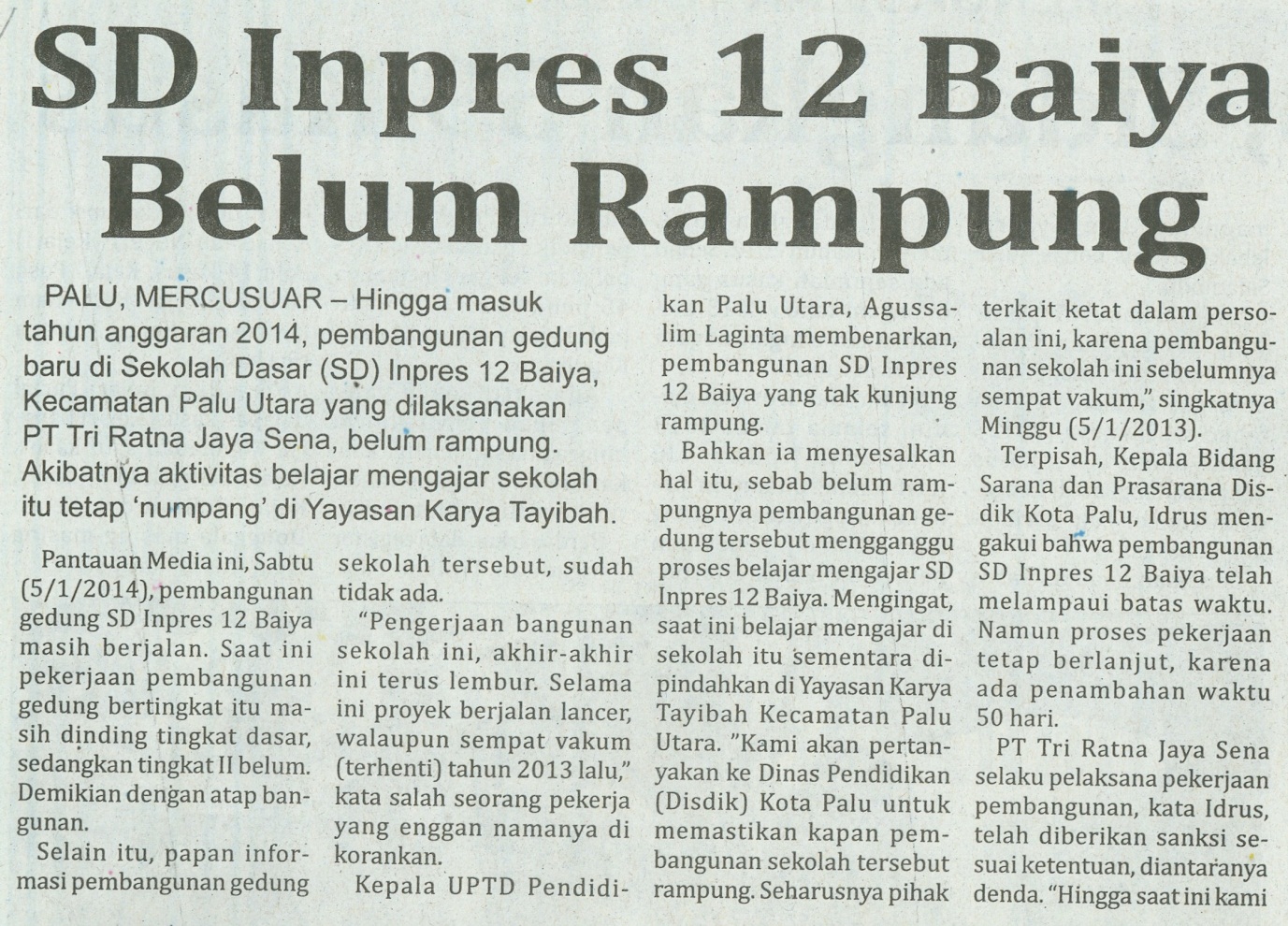 Harian    	:MercusuarKasubaudSulteng IHari, tanggal:Senin, 06 Januari 2014KasubaudSulteng IKeterangan:Halaman 05 Kolom 01-07 KasubaudSulteng IEntitas:Kota PaluKasubaudSulteng I